ATZINUMS Nr. 22/10-3.9/167par atbilstību ugunsdrošības prasībāmAtzinums iesniegšanai derīgs sešus mēnešus.Atzinumu var apstrīdēt viena mēneša laikā no tā spēkā stāšanās dienas augstākstāvošai amatpersonai:Atzinumu saņēmu:20____. gada ___. ___________DOKUMENTS PARAKSTĪTS AR DROŠU ELEKTRONISKO PARAKSTU UN SATURLAIKA ZĪMOGU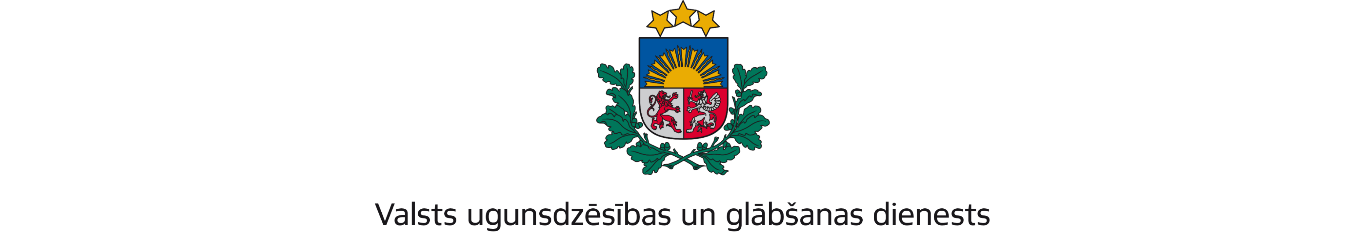 VIDZEMES REĢIONA PĀRVALDETērbatas iela 9, Valmiera, Valmieras novads, LV-4202; tālr.: 64233468; e-pasts: vidzeme@vugd.gov.lv; www.vugd.gov.lvValmieraBiedrība “Florbola klubs Rīgas Lauvas”(izdošanas vieta)(juridiskās personas nosaukums vai fiziskās personas vārds, uzvārds)04.07.2023.Reģistrācijas Nr.40008070383(datums)(juridiskās personas reģistrācijas numurs)Malienas iela 89, Rīga, LV - 1064(juridiskās vai fiziskās personas adrese)1.Apsekots: Kocēnu sporta nams(apsekoto būvju, ēku vai telpu nosaukums)2.Adrese: Alejas iela 4, Kocēni, Kocēnu pagasts, Valmieras novads, LV-42203.Īpašnieks (valdītājs): Valmieras novada pašvaldība, Reģ.nr.90000043403,(juridiskās personas nosaukums vai fiziskās personas vārds, uzvārds)Lāčplēša iela 2, Valmiera, Valmieras novads, LV-4201(juridiskās personas reģistrācijas numurs un adrese vai fiziskās personas adrese)4.Iesniegtie dokumenti: Fedulova Jura (apliecības Nr. RP 000717) iesniegums.5.Apsekoto būvju, ēku vai telpu raksturojums: 2-stāvu ēka (U1). Ēka iraprīkota ar automātiskās ugunsgrēka atklāšanas un trauksmes  signalizācijassistēmu, iekšējiem ugunsdzēsības ūdensvada krāniem, ugunsdzēsībasaparātiem. Evakuācijas ceļi brīvi un izejas viegli atveramas no iekšpuses.Katrā stāvā koplietošanas telpās izvietoti evakuācijas plāni, kā arī telpās, kur nakšņo.6.Pārbaudes laikā konstatētie ugunsdrošības prasību pārkāpumi: netika konstatēti.7.Slēdziens: atbilst ugunsdrošības prasībām.8.Atzinums izdots saskaņā ar: Latvijas Republikas Ministru kabineta2009.gada 1.septembra noteikumu Nr.981 „Bērnu nometņu organizēšanas undarbības kārtība” 8.punkta 8.5.apakšpunkta prasībām.(normatīvais akts un punkts saskaņā ar kuru izdots atzinums)9.Atzinumu paredzēts iesniegt: Valmieras novada pašvaldībai.(iestādes vai institūcijas nosaukums, kur paredzēts iesniegt atzinumu)Valsts ugunsdzēsības un glābšanas dienesta Vidzemes reģiona pārvaldes priekšniekam, Tērbatas ielā 9, Valmierā, Valmieras novadā, LV-4202.(amatpersonas amats un adrese)Valsts ugunsdzēsības un glābšanas dienesta Vidzemes reģiona pārvaldes Ugunsdrošības uzraudzības un Civilās aizsardzības nodaļas inspektoreDžoneta Broka(amatpersonas amats)(paraksts)(v. uzvārds)Atzinums nosūtīts nometņu vadītājam 2023.gada 04.jūlijā uz                                                e-pastu: jurijsfedulovs@inbox.lvAtzinums nosūtīts nometņu vadītājam 2023.gada 04.jūlijā uz                                                e-pastu: jurijsfedulovs@inbox.lvAtzinums nosūtīts nometņu vadītājam 2023.gada 04.jūlijā uz                                                e-pastu: jurijsfedulovs@inbox.lv(juridiskās personas pārstāvja amats, vārds, uzvārds vai fiziskās personas vārds, uzvārds; vai atzīme par nosūtīšanu)(paraksts)